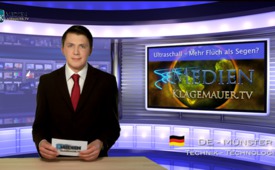 Ultraschall - Mehr Fluch als Segen?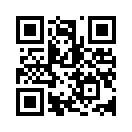 Aus der heutigen Schwangerschaftsvorsorge sind Ultraschalluntersuchungen nicht mehr wegzudenken. Unter den werdenden Müttern, genauso wie bei Medizinern, ist die Meinung ...Aus der heutigen Schwangerschaftsvorsorge sind Ultraschalluntersuchungen nicht mehr wegzudenken. Unter den werdenden Müttern, genauso wie bei Medizinern, ist die Meinung verbreitet, Ultraschall sei unerlässlich, sehr notwendig für das Wohl des ungeborenen Kindes und ohne Nebenwirkungen. Doch neue Untersuchungen vom Neurobiologen Pasko Rakic und seinem Team der Yale Universität in den USA haben gezeigt, dass es durch Ultraschalluntersuchungen zu Entwicklungsstörungen der Gehirnzellen des Kindes kommen kann. Moskauer Wissenschaftler unter der Leitung des Wellengenetikers Dr. P.P. Gariaev der Russischen Akademie der Wissenschaften weisen sogar nach, dass Ultraschall ein erschreckend starkes Schockerlebnis für das Ungeborene darstellt. Es kann den genetischen Apparat verletzen, sodass geschädigtes Gewebe gebildet wird. Dr. Gariaev: „Die Ärzte verstehen nicht, was sie da machen. Sie wirken auf den genetischen Code ein. Wir können uns heute noch nicht vorstellen, welche Folgen dieses Menschenexperiment haben wird.“von hmQuellen:http://www.gesundheitlicheaufklaerung.de/.ultraschall-mehr-fluch-als-segenDas könnte Sie auch interessieren:---Kla.TV – Die anderen Nachrichten ... frei – unabhängig – unzensiert ...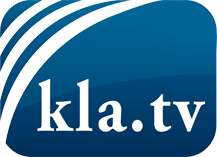 was die Medien nicht verschweigen sollten ...wenig Gehörtes vom Volk, für das Volk ...tägliche News ab 19:45 Uhr auf www.kla.tvDranbleiben lohnt sich!Kostenloses Abonnement mit wöchentlichen News per E-Mail erhalten Sie unter: www.kla.tv/aboSicherheitshinweis:Gegenstimmen werden leider immer weiter zensiert und unterdrückt. Solange wir nicht gemäß den Interessen und Ideologien der Systempresse berichten, müssen wir jederzeit damit rechnen, dass Vorwände gesucht werden, um Kla.TV zu sperren oder zu schaden.Vernetzen Sie sich darum heute noch internetunabhängig!
Klicken Sie hier: www.kla.tv/vernetzungLizenz:    Creative Commons-Lizenz mit Namensnennung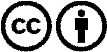 Verbreitung und Wiederaufbereitung ist mit Namensnennung erwünscht! Das Material darf jedoch nicht aus dem Kontext gerissen präsentiert werden. Mit öffentlichen Geldern (GEZ, Serafe, GIS, ...) finanzierte Institutionen ist die Verwendung ohne Rückfrage untersagt. Verstöße können strafrechtlich verfolgt werden.